撮影企画書（事前調査票）都立東京臨海広域防災公園 殿                  　　　　　  令和　 　　年　　 　月　　 　日　　　　　　　　　　　　　　所 在 地　　　　　　　　　　　　　　　会 社 名　　　　　　　　　　　　　　　担当者名  　　　　　　　　　　　　　　電話番号  　　　　　　　　　　　　　　Ｆａｘ　　  　　　　　　　　　　　　　携帯電話　  　　　　　　　　　　　　　できるだけ詳細にご記入下さい。企画書があれば添付して下さい。この用紙は申請書ではございません。撮影当日に、別途申請手続きが必要です。　　　※公園受付者：　　　　　　　　撮影の種別□写真撮影　　　　□映画・テレビ撮影　　　□ビデオ撮影撮影日時令和　　　　年　　　月　　　日　（　　　　　　　曜日）　午前・午後　　　　時　　　　分　　～午前・午後　　　時　　　　分（　　　　　　時間）撮影場所・面積・　　　　　　　　㎡　　　　　　　・場所は、下記図面へ記入下さい。撮影内容※具体的に縦◯ｍ×横◯ｍの図を記入して下さい。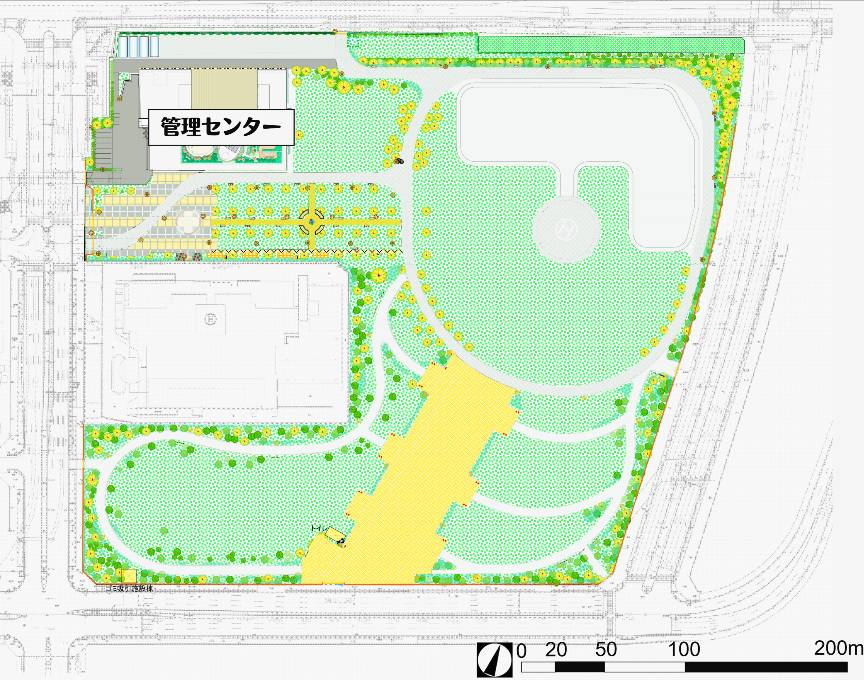 持ち込み機材□搬入車両　　　　 台　□ＶＴＲ　　　　 台　□写真機　　　　　台　□三脚　　　　　台　□モニター　　　　　 台　□レフ板　（寸法　　　　　　　　ｍ　×　　　　　　　　ｍ ）その他 　　　　　　　　　　　　　　　　　　　　　　　人数□カメラマン　　　　名　　　□モデル　　　　名　　　□出演者　　　　名□スタッフ　　　　  名　　　□その他　　　　名合計　　　　　　　名番組名・雑誌名番組名・雑誌名等 （　　　　　　　　　　　　　　　　　　　　　　　　　　　　　　　　　　　　　　　　）放映日・発売日等 （　　　　　　　　　　　　　　　　　　　　　　　　　　　　　　　　　　　　　　　　）当日の責任者　　　　　　　　　　　　　　　　　　当日の連絡先（携帯）　　　　　　　　　　　　　　　　　　当日の責任者　　　　　　　　　　　　　　　　　　当日の連絡先（携帯）　　　　　　　　　　　　　　　　　　